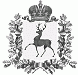 АДМИНИСТРАЦИЯ ШАРАНГСКОГО МУНИЦИПАЛЬНОГО РАЙОНАНИЖЕГОРОДСКОЙ ОБЛАСТИПОСТАНОВЛЕНИЕот 29.03.2018	N 162О внесении изменений в Положение об оплате труда работников муниципальных бюджетных учреждений физической культуры и спорта Шарангского муниципального района Нижегородской области, утвержденное постановлением Администрации Шарангского муниципального  района Нижегородской области от 19 сентября 2013 года №195В соответствии с постановлением Правительства Нижегородской области от 1 марта 2018 года № 146 «О внесении изменений в Положение об оплате труда работников государственных бюджетных, автономных и казенных  учреждений физической культуры и спорта Нижегородской области, утвержденное постановлением Правительства Нижегородской области от 15 февраля 2012 года № 76» администрация Шарангского муниципального района Нижегородской области п о с т а н о в л я е т:1. Внести в Положение об оплате труда работников муниципальных бюджетных учреждений физической культуры и спорта Шарангского района, утвержденное постановлением администрации Шарангского района Нижегородской области от 19 сентября 2013 года №195, следующие изменения:1.1. В пункте 2.1.:1.2.1. В подпункте 2.1.1.:цифры «3082» заменить цифрами «3430»;цифры «3989» заменить цифрами «4439»;цифры «5150» заменить цифрами «5731»;цифры «6643» заменить цифрами «7392».1.2.2. В подпункте 2.1.2.:цифры «3082» заменить цифрами «3430»;цифры «3229» заменить цифрами «3593»;цифры «4169» заменить цифрами «4639»;цифры «6643» заменить цифрами «7392».1.2.3. В подпункте 2.1.3.:цифры «2963» заменить цифрами «3297»;цифры «3383» заменить цифрами «3765»2. Настоящее постановление вступает в силу со дня его подписания и распространяется на правоотношения, возникшие с 1 января 2018 года.Глава администрации	О.Л. Зыков